Exercise 2                                                      A1                  Weather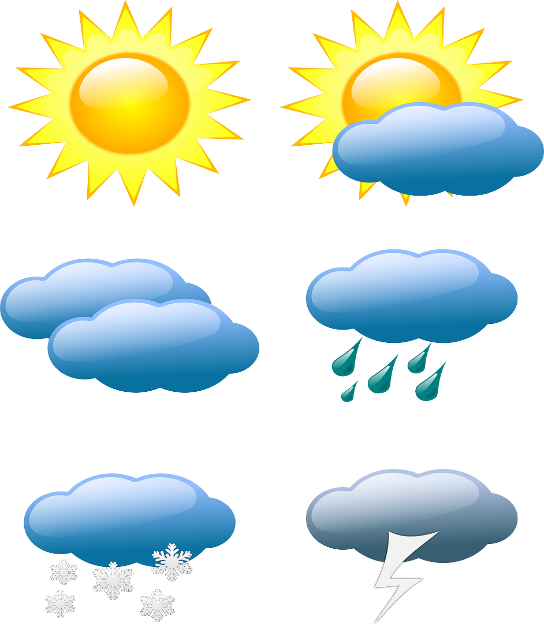 Choose the correct answer:1. After it rains, the ground is ... .a. cold        b. fog           c. wet2. The ... rises in the morning and sets at night.a. hot         b. sun           c. wind3. ... is like a cloud, but is near the ground.a. Cold        b. Dry          c. Fog4. In a ... there can be rain, thunder and lightning.a. fog          b. rain          c. storm5. When it has not rained recently, the ground is ... .a. cloud       b. dry          c. wetKey: 1. C 2. B 3. C 4. C 5. B	Name: ____________________________    Surname: ____________________________    Nber: ____   Grade/Class: _____Name: ____________________________    Surname: ____________________________    Nber: ____   Grade/Class: _____Name: ____________________________    Surname: ____________________________    Nber: ____   Grade/Class: _____Assessment: _____________________________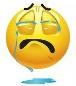 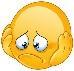 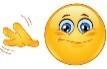 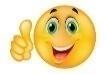 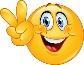 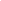 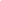 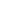 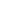 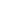 Date: ___________________________________________________    Date: ___________________________________________________    Assessment: _____________________________Teacher’s signature:___________________________Parent’s signature:___________________________